Toivoa kirkkojen työstä kriisien maailmassa 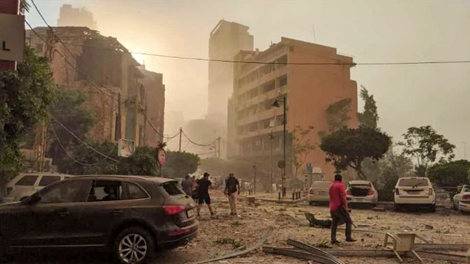 Oulun hiippakunnan lähetysseminaari pe 9.10.20 Kuusamon seurakuntatalo (Kirkkotie 1)  9.15 Kahvit9.45 Aamuhartaus, kirkkoherra Taina Manninen10.00 Esittäytyminen ja päivän tavoite, hiippakuntasihteeri Matti Laurila10.15 TOIVOA KRIISIEN MAAILMASSA - Kirkkojen ja lähetysjärjestöjen työ kriisien keskellä Jan-Eerik Leppänen, Suomen Lähetysseuran työssä Kambodzhassa ja Hongkongissa vuosina 2009-2020, keskustelua 11.15 ”SAT-7 toivon lähettinä kriisin keskellä Libanonissa”Arja Savuoja, aluepäällikkö, Medialähetys Sanansaattajat 11.45 Lounas12.30 Lähetyksen rooli mahdollistajana, vaikuttajana, tukijana ja toimeenpanijanaTeijo Peltola, apulaislähetysjohtaja, Kansanlähetys  13.15 Mikä on päivän anti seurakunnan työlle? osallistujat 14.00 Päätösrukous, kahvit ja kotiinSeminaari on tarkoitettu työntekijöille, luottamushenkilöille, vapaaehtoisille ja kaikille kiinnostuneille. Paikalla on lähetysjärjestöjen materiaalipöytiä.Ruokailumaksu on 20€ (sis. lounaan ja kahvit). Ilmoittautuminen ja erityisruokavaliot viimeistään to 1.10.2020 tämän linkin kauttaTervetuloa!järj. Kuusamon seurakunta ja Oulun hiippakunta 